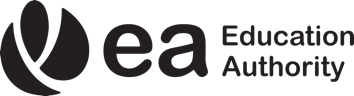 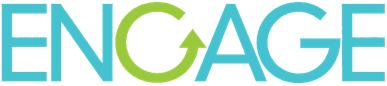 Section 1- Your OrganisationOrganisation Information Engage Targeted AreaList of all targeted areas is available in the information pack provided. Please provide below the details of area you are applying for.Main Contact for this ApplicationEA must be informed in writing of any changes to the above main contactSECTION 2 – APPLICATION ASSESSMENTPhase 2 Programme Exit Strategy March 2025Mainstreaming LearningStrength Based ApproachReflective PracticeSECTION 3 – APPLICATION BUDGETFinanceEA Reserves the right to carry out further checks on details provided. Applications that exceed the total value of the published opportunity cannot be considered for award.2024-2025 (June 2024 – March 2025)Data Protection Statement Any personal data collected as part of this registration/application process will be used for the purposes of administering the EA Youth Service Funding Scheme and to inform youth groups of other funding opportunities which may arise during the year. Further details of how the EA uses personal data are available on the EA’s Privacy Notice at www.eani.org.uk/about-us/privacy.DeclarationBy signing below, you are confirming that the information provided in this application is accurate and you are providing a statement of assurance that the organisation is in compliance with the January 2014 Disclosure and Barring Procedures as described in the DE guidance. A false declaration will result in the non-payment of funding.  Any changes to the information contained in this application must be notified to: youthfunding@eani.org.uk. I certify that the information contained in this application is correct. I understand that this application of interest and may be subject to a verification visit by an EA Officer(s)RETURN COMPLETED APPLICATIONS TO:eaministerialyouth@eani.org.uk Completed applications must be submitted before 4pm on 28 May 2024. Late Applications cannot be considered.Is your organisation registered with the Education Authority Youth Service as a Local Voluntary Youth Organisation for 2024-2025?YESNOIs your organisation in receipt of Local Area Based and/or Local Project Funding for the 2024-2025 period?YESNOName of OrganisationPlease provide the name of the Engage delivery are you applying forTitleFirst NameSurnameAddress Address Address Address Address Address PostcodeEmail AddressEmail AddressTelephone NumberTelephone NumberMobile NumberMobile NumberMobile NumberIf you have specific communication needs, tell us what they are:This funding cycle will of phase 2 of the Engage Programme will end in March 2025. Detail how will you safely bring the programme to an end for staff, children and young people. (Maximum 750 Words. Assessment Criteria within the Programme Information Pack).At the end of the funding period how will you mainstream practice and learning. (Maximum 750 Words. Assessment Criteria Available within the Information Pack)Detail how your organisation uses Strength Based Approaches in your delivery when working with young people at risk. (Maximum 500 Words)Detail how your organisation delivers reflective practice in youth work. (Maximum 500 Words)Budget HeadingTotal CostTotal Staffing/Salaries£Total Programme Development£Total Overhead Costs£TOTAL£SignatureChairperson/DirectorChairperson/DirectorChairperson/DirectorPrint NameDate